Ehrenamtliche Sprachbegleitung von Geflüchteten 
mit AlphabetisierungsbedarfAnmeldung zur Fortbildung am 10.09.2016Name: 			Telefon:		E-Mail:			Arbeitsbereich	Ich verfüge über folgende Qualifikation(en) (Ausbildung, Studium, Weiterbildungen) etc.:Welche Herausforderungen erleben Sie in Ihrer Tätigkeit mit nicht-alphabetisierten Geflüchteten:Für welche konkreten Situationen in Bezug auf das Thema des Workshops wünschen Sie sich Handlungsvorschläge? 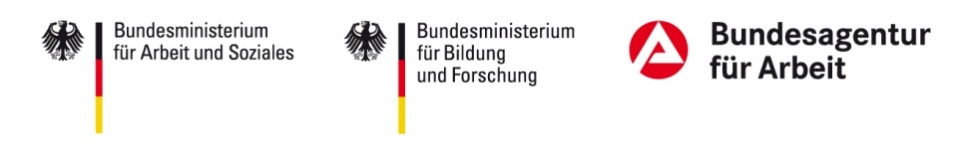 Welche Kenntnisse und Erfahrungen können Sie in die Veranstaltung einbringen?_____________________________		__________________________Ort und Datum						Unterschrift